RESULTADO DO PROCESSO0221312U52O Instituto de Gestão e Humanização – IGH, entidade de direito privado e sem fins lucrativos,classificado como Organização Social, vem tornar público o resultado de processo, com afinalidade de adquirir bens, insumos e serviços para a(s) seguinte(s) unidade(s):IGH-GO - Escritório Regional GoiásAv. Perimetral, Qd. 37, Lt. 64, Nº 1650, Setor Coimbra, Goiânia/GO, CEP: 74.530-026HEMU - Hospital Estadual da MulherRua R-7, S/N, Setor Oeste, Goiânia, CEP: 74.125-090ESTE PROCESSO FOI REALIZADO BASEADO NO ART. 10º DO REGULAMENTO DE COMPRAS:"III) ESPECIFICIDADE: Na contratação de empresas especializadas ou profissional de notórioconhecimento, assim entendido aquele cujo conceito no campo de sua especialidade,decorrente de desempenho anterior, estudos, experiências, publicações, organização,aparelhamento, equipe técnica ou outros requisitos relacionados com sua atividade, permitainferir que seu trabalho é o mais adequado à plena satisfação do objeto a ser contratado,desde que comprovada a inviabilidade de competição."VALORMENSALFORNECEDOROBJETOPLANISA PLANEJAMENTO EORGANIZAÇÃO DEINSTITUIÇÕES DE SAÚDELTDACONTRATAÇÃO DE EMPRESA ESPECIALIZADA PARAPRESTAÇÃO DE SERVIÇO DE FORNECIMENTO DE SOFTWAREDE GESTÃO E AVALIAÇÃO DE CUSTO.R$ 22.011,18(VIGÊNCIA CONTRATUAL DE 12 MESES)58.921.792/0001-17Goiania - GO, 20 de março de 2023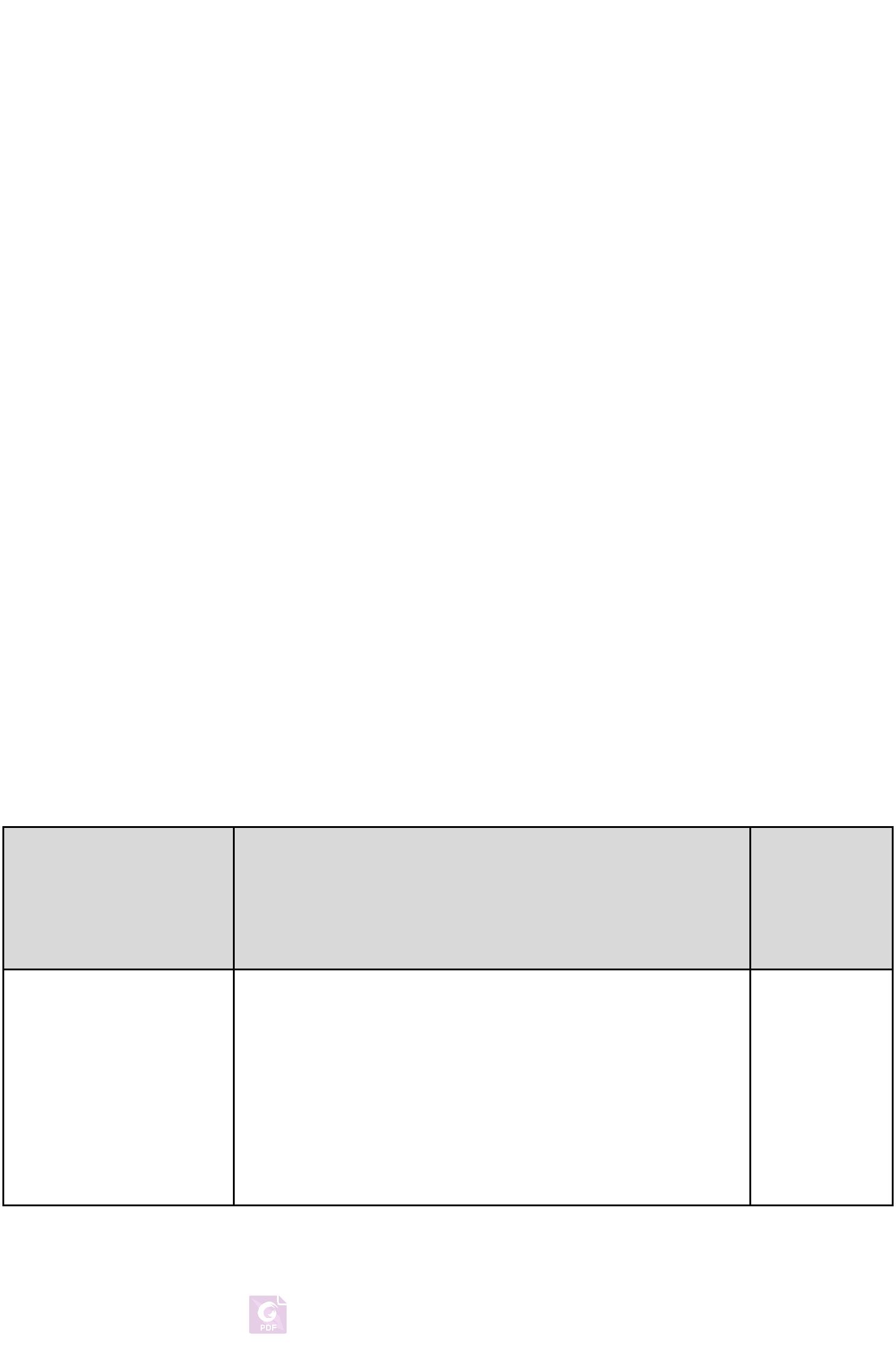 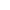 